06/03/2024BionexoRESULTADO – TOMADA DE PREÇON° 202492TP55747HEAPAO Instituto de Gestão e Humanização – IGH, entidade de direito privado e sem fins lucrativos,classificado como Organização Social, vem tornar público o resultado da Tomada de Preços,com a finalidade de adquirir bens, insumos e serviços para o HEAPA - Hospital Estadual deAparecida de Goiânia, com endereço à Av. Diamante, s/n - St. Conde dos Arcos, Aparecida deGoiânia/GO, CEP: 74.969-210.Bionexo do Brasil LtdaRelatório emitido em 06/03/2024 15:00CompradorIGH - HUAPA - HOSPITAL DE URGÊNCIA DE APARECIDA DE GOIÂNIA (11.858.570/0004-86)AV. DIAMANTE, ESQUINA C/ A RUA MUCURI, SN - JARDIM CONDE DOS ARCOS - APARECIDA DE GOIÂNIA, GO CEP:74969-210Relação de Itens (Confirmação)Pedido de Cotação : 334308006COTAÇÃO Nº 55747 - MATERIAIS DE ESCRITORIO E INFORMATICA - HEAPA FEV/2024Frete PróprioObservações: *PAGAMENTO: Somente a prazo e por meio de depósito em conta PJ do fornecedor. *FRETE: Só serãoaceitas propostas com frete CIF e para entrega no endereço: AV. DIAMANTE, ESQUINA C/ A RUA MUCURI, JARDIM CONDEDOS ARCOS, AP DE GOIÂNIA/GO CEP: 74969210, dia e horário especificado. *CERTIDÕES: As Certidões Municipal,Estadual de Goiás, Federal, FGTS e Trabalhista devem estar regulares desde a data da emissão da proposta até a data dopagamento. *REGULAMENTO: O processo de compras obedecerá ao Regulamento de Compras do IGH, prevalecendo esteem relação a estes termos em caso de divergência.Tipo de Cotação: Cotação NormalFornecedor : Todos os FornecedoresData de Confirmação : TodasFaturamentoMínimoValidade daPropostaCondições dePagamentoFornecedorPrazo de EntregaFrete ObservaçõesPapelaria Dinamica LtdaGOIÂNIA - GOAdevenir Portes - (62) 32269300gleike@papelariadinamica.com.brMais informações2dias após12R$ 100,0000R$ 200,000022/02/202408/03/202430 ddlCIFCIFnullnullconfirmaçãoPapelaria Shalon EireliGOIÂNIA - GOCarlos Alberto Porto Queiroz Salatiel -2 dias apósconfirmação30 ddl - Boleto6235497848carlos_apq@hotmail.comMais informaçõesProgramaçãode EntregaPreço PreçoUnitário FábricaProdutoCódigoFabricanteEmbalagem Fornecedor Comentário JustificativaRent(%) Quantidade Valor Total UsuárioDaniellyEvelynPereira DaBOLSO DE PARADEA4 EM ACRILICOCRISTAL - UNIDADEQUADROMULTIUSO A4 -NOVA CRILPapelariaDinamicaLtdaR$R$R$359,80001234840737-UNDUNDnullnullnullnull----20 UnidadeCruz17,9900 0,000006/03/202414:40DaniellyEvelynPapelariaDinamicaLtdaPereira Da6 Unidade R$ 41,8800 CruzCADERNO 96 FLGRANDE - UNIDADECADERNO ATA C/D100F - JANDAIAR$R$37237375381661544244---6,9800 0,000006/03/202414:40DaniellyEvelynCADERNO ESPIRALCADERNO C/DPEQ, 96F -JANDAIAPapelariaDinamicaLtdaPereira Da10 Unidade R$ 59,0000 Cruz96 FOLHASR$R$UNITARIOPEQUENO -UNIDADE5,9000 0,000006/03/202414:40DaniellyEvelynCANETAESFEROGRAFICAAZUL - UNIDADECANETA ESFEROG.AZUL -ECONOMICAPapelariaDinamicaLtdaPereira Da100 Unidade R$ 56,0000 CruzR$R$UND0,5600 0,000006/03/202414:40DaniellyEvelynPereira DaCruzENVELOPEP/CD/DVDPapelariaDinamicaLtdaENVELOPE DE CDBRANCO - SCRYTR$R$R$190,0000--UNDPCnullnull--1000 Unidade0,1900 0,0000126X126MM06/03/202414:4010ESTILETE ESTREITO 37654ESTILETE METALPapelariaR$R$20 Unidade R$ 22,0000 Daniellyhttps://bionexo.bionexo.com/jsp/RelatPDC/relat_adjudica.jsp1/5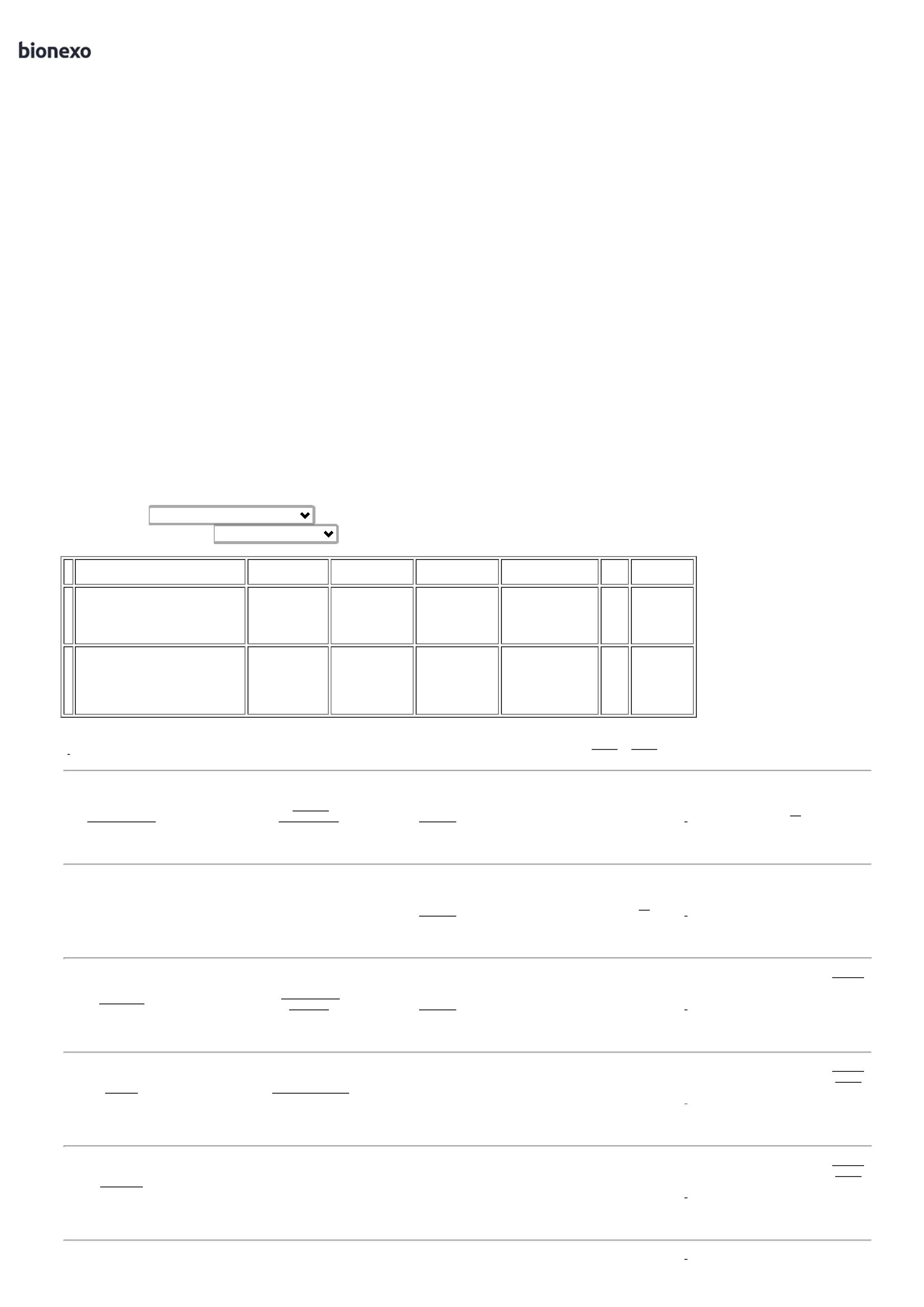 06/03/2024Bionexo-UNIDADELEO - LEONORA -LEO& LEODinamicaLtda1,1000 0,0000EvelynPereira DaCruz06/03/202414:40DaniellyEvelynETIQUETA DECONTROLECOLORIDACIRCULAR -UNIDADEPapelariaDinamicaLtdaPereira Da50 Unidade R$ 10,0000 CruzETIQUETA TP 19CORES - PIMACOR$R$11112440079---CXnullnullnull-0,2000 0,000006/03/202414:40DaniellyEvelynPereira DaCruzFITA CREPE BEGE;CarlosAugusto nãorespondeuemail dehomologação.19MM X 50M -APLICAÇÃOMULTIUSO;PapelariaDinamicaLtdaFITA CREPE 19X50R$R$R$332,1000236UN90 Rolo-EUROCEL3,6900 0,0000MONOFACE. - ROLO06/03/202414:40DaniellyEvelynGRAMPEADOR DEMESA MEDIO1.5X3.5X5.7CM -UNIDADEGRAMPEADORGENNES 5541 -GENNESPapelariaDinamicaLtdaPereira Da5 Unidade R$ 49,9500 CruzR$R$40223UND-19,9900 0,000006/03/202414:40LIVRO ATA SEMMARGENS C/ 200FLS - INTERNASCOSTURADAS EPAGINADAS, PAPELSULFITE PAUTADACOM MINIMO DE 34LINHAS,DaniellyEvelynPereira DaCruzGRAMATURA DEAPROXIMADAMENTEPapelariaDinamicaLtdaLIVRO ATA 200F -SDR$R$R$117,000019135-UNITARIOnull-5 Unidade65G/M2,23,4000 0,0000COMPRIMENTOMÍNIMO DE 300MM,LARGURA MINIMA06/03/202414:40210MM; CAPA EMPAPELÃOREVESTIDO COMPAPEL KRAFT NACOR PRETA. . -UNIDADEPAPEL A4 EXTRABRANCO -> COMDIMENSOESDaniellyEvelynPereira DaCruz210X297 75G/M2;SuzanoPapel nãorespondeuemail dePAPEL A4APROXIMADAMENTE,PapelariaDinamicaLtda210X297MM 75GRSALC, BRANCO -INKR$R$R$24 MULTIUSO PROPRIO 138PARA IMPRESAO EMJATO DE TINTA,LASER E-UNDnull200 Pacote23,9000 0,00004.780,0000homologação.06/03/202414:40FOTOCOPIADORA. -RESMADaniellyEvelynPereira DaCruzPAPEL COUCHEBRANCO LISO COMBRILHO 180G ->CONTENDO 50 FLSFORMATO A4 -PACOTEPAPEL COUCHE A4180G BRANCOPCT. 50X1 -PapelariaDinamicaLtdaR$R$R$199,80002236829140---PCTnullnullnull---10 Pacote19,9800 0,0000EDISPEL06/03/202414:40DaniellyEvelynPASTA L PLASTICOTRANSPARENTE ->DIMENÇÕES 230 XPapelariaDinamicaLtdaPereira Da40 Unidade R$ 27,2000 CruzPASTA EM LCRISTAL - ACPR$R$1962UNITARIOUNITARIO330MM, EM0,6800 0,0000PLASTICO FOSCO -UNIDADE06/03/202414:40DaniellyEvelynPINCEL MARCADOR1 DE TEXTO AMARELO 33866PapelariaDinamicaLtdaPereira Da72 Unidade R$ 68,4000 CruzMARCA TEXTOROSA - DESARTR$R$0,9500 0,0000-UNIDADE06/03/202414:40;CarlosPORTA FOLHAFORMATO A4 EMACRILICO CRISTAL3 2MM -> RECORTADO 36750POR ROUTER LASER;Augusto nãorespondeuemail dehomologação.- Vanguardanão atingefaturamentominimo.DaniellyEvelynPereira DaCruzQUADROMULTIUSO A4 -NOVA CRILPapelariaDinamicaLtdaR$R$R$358,00003-UNDnull20 Unidade17,9000 0,0000-FIXAÇÃO POR FITADUPLA FACE.06/03/202414:40TotalParcial:R$1648.06.671,1300Total de Itens da Cotação: 34Total de Itens Impressos: 15https://bionexo.bionexo.com/jsp/RelatPDC/relat_adjudica.jsp2/5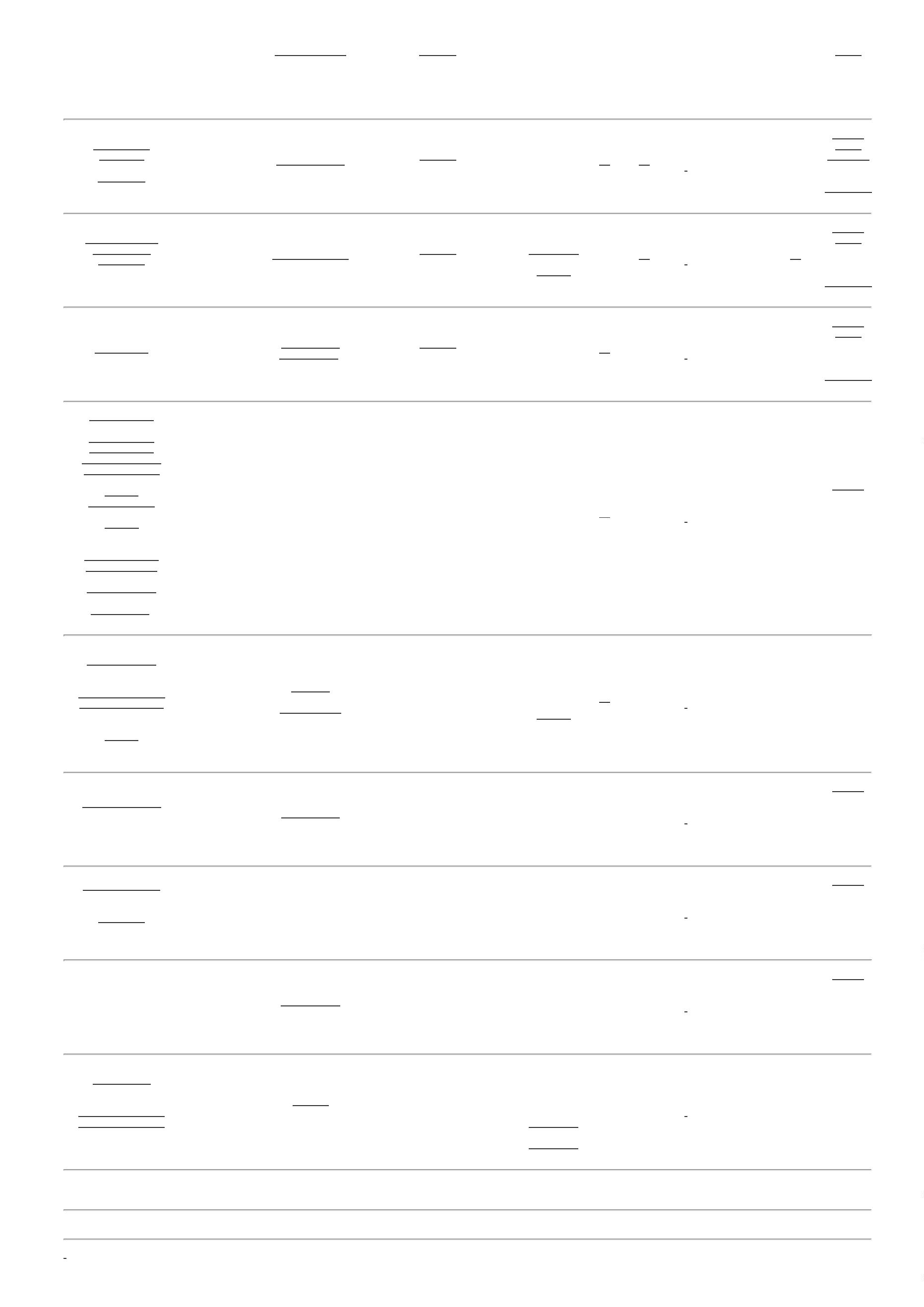 06/03/2024BionexoProgramaçãode EntregaPreço PreçoUnitário FábricaProdutoCódigoFabricanteEmbalagem Fornecedor Comentário JustificativaRent(%) Quantidade Valor Total UsuárioDaniellyEvelynPereira DaCANETA MARCATEXTO -MASTERPRINT -MASTERPRINTCANETA MARCATEXTO VERMELHA 40097MM - UNIDADEPapelariaShalon EireliR$R$567---111nullnullnull---60 Unidade R$ 65,4000Cruz1,0900 0,0000406/03/202414:40DaniellyEvelynPereira DaCruzFIO DE NYLONCRISTAL 05MM -ROLO COM 400METROS - FIO DENYLON CRISTALCORDA TRANCADANYLON BITOLA DE 40366PapelariaShalon EireliR$R$R$359,60004 Rolo89,9000 0,00001/8 - ROLO06/03/202414:40DaniellyEvelynPereira DaCruzELASTICO SUPERAMARELO - REDBORELASTICO AMARELOPapelariaShalon EireliR$R$3764910 PacoteR$ 32,0000100G - PACOTE3,2000 0,000006/03/202414:40ESTILETE DELAMINA AUTO-RETRATIL COMCARTUCHO EM ACODE 18MM -> EM ACO 27972INOXIDÁVEL DE8MM, DESENHOERGONOMICO -UNIDADEDaniellyEvelynESTILETE DELAMINA AUTO-RETRATILCARTUCHO EMACO DE 18MM -ONDA PROPereira Da12 Unidade R$ 94,8000 CruzPapelariaShalon EireliR$R$9-1null-7,9000 0,0000106/03/202414:40DaniellyEvelynPereira DaCruzGRAMPEADOR DEMESA GRANDE 20X4.5X8CM A -UNIDADEGRAMPEADORGRANDE ATE 40FOLHAS - brwPapelariaShalon EireliR$R$R$143,9500135674022140225403354525----1111nullnullnullnull----5 Unidade28,7900 0,000006/03/202414:40DaniellyEvelynPereira DaCruzGRAMPEADORTIPO ALICATE -GRAMPEADORTIPO ALICATEGRAMPEADOR TIPOALICATE - UNIDADEPapelariaShalon EireliR$R$R$119,50001115 Unidade23,9000 0,000006/03/202414:40DaniellyEvelynPereira DaCruzLAPISDERMATOGRAFICODE CERAMARCADOR P - -LAPISLAPISDERMATOGRAFICODE CERA MARCADORP - UNIDADEPapelariaShalon EireliR$R$3 Unidade R$ 38,700012,9000 0,000006/03/202414:40DERMATOGRAFICODaniellyEvelynPereira DaCruzLAPISDERMATOGRAFICODE CERAMARCADOR P - -LAPISLAPISDERMOGRAFICOVERMELHO -UNIDADEPapelariaShalon EireliR$R$3 Unidade R$ 38,700012,9000 0,000006/03/202414:40DERMATOGRAFICOLIVRO ATA SEMMARGENS C/ 100FLS -> INTERNASCOSTURAS EPAGINADAS, EMPAPEL SULFITEPAUTADO COMMINIMO DE 34LINHAS,GRAMATURA DEAPROXIMADAMENTEDaniellyEvelynPereira DaCruzLIVRO ATA SEMMARGENS C/ 100FLS - SDPapelariaShalon EireliR$R$R$139,00001816577-1null-10 Unidade13,9000 0,000065G/M2,06/03/202414:40COMPRIMENTOMINIMO DE 300MM,LARGURA MINIMA210MM, CAPA DEPAPELÃOREVESTIDO COMPAPEL KRAFT NACOR PRETA20LIVRO PROTOCOLODE194-LIVROPROTOCOLO100FLS - SD1PapelariaShalon Eirelinull-R$R$20 UnidadeR$259,0000DaniellyEvelynPereira DaCruz12,9500 0,0000CORRESPONDÊNCIAC/ 100 FLS ->COSTURADAS EPAGINADAS, EMPAPEL SULFITE,GRAMATURA06/03/202414:4065G/M2, DIMENSÕES210MM X 140MM;CAPA EM PAPELÃOREVESTIDO C/PAPELOFF-SETPLASTIFICADA.FOLHAS DIVIDIDAShttps://bionexo.bionexo.com/jsp/RelatPDC/relat_adjudica.jsp3/5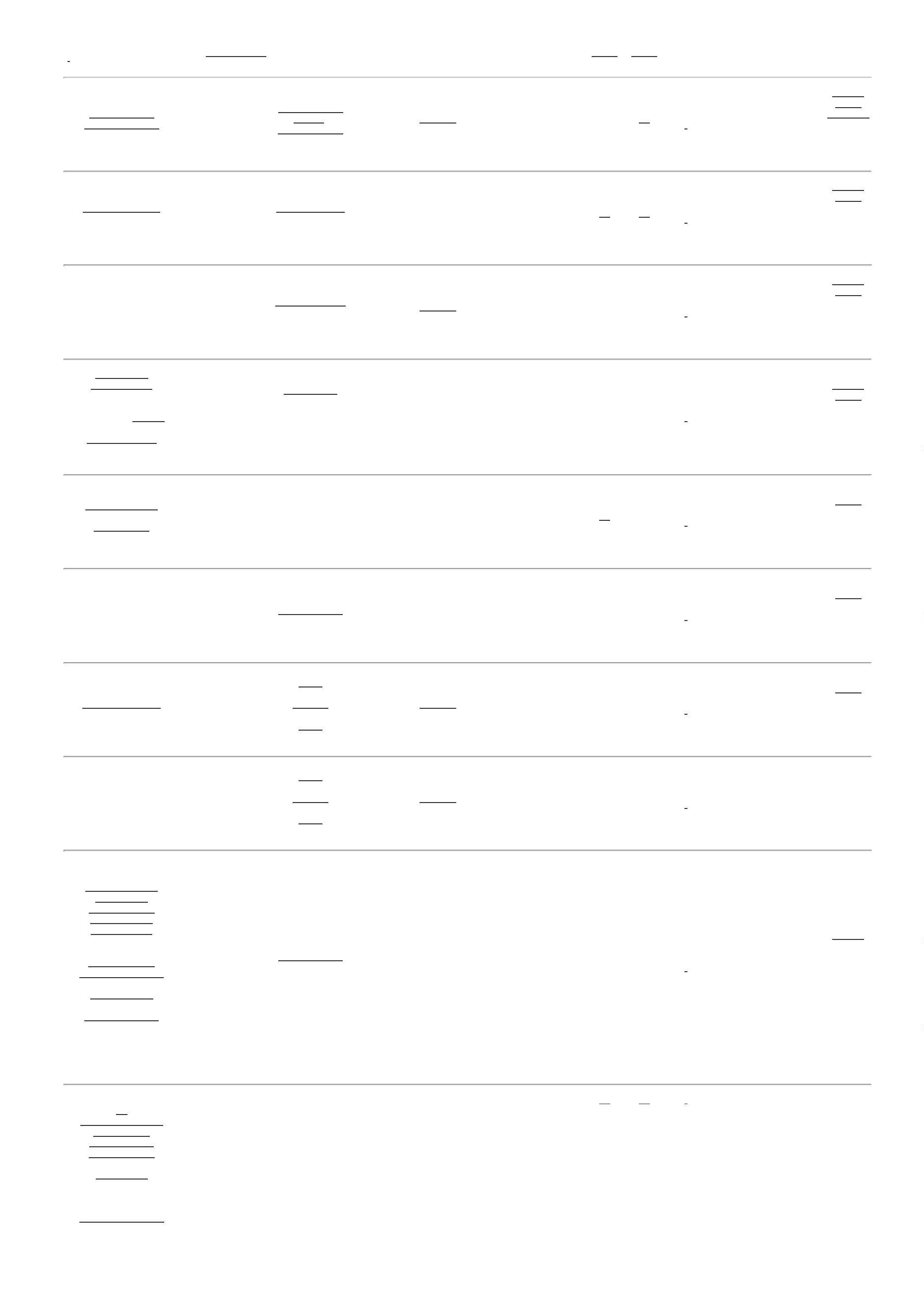 06/03/2024BionexoEM 5 CAMPOS P/ENCAMINHAMENTODECORRESPONDÊNCIACONTENDO;DESTINATÁRIO,ENDEREÇO,NUMERO, DATA DORECEBIMENTO,CAMPO P/ASSINATURA OUCARIMBO E CAMPOPARA DESCRIÇÃOCONTENDO NOMÍNIMO 5 LINHAS.DaniellyEvelynPereira DaCruzCANETA MARCATEXTO -MASTERPRINT -MASTERPRINTMARCA TEXTOLARANJA - UNIDADEPapelariaShalon EireliR$R$22212337558---111null---60 Unidade R$ 65,40001,0900 0,000006/03/202414:40DaniellyEvelynMARCADOR P/QUADRO BRANCOCOR AZUL -Pincel Recarregavel| Caneta ParaQuadro BrancoAzul - BRWPereira Da24 Unidade R$ 50,1600 CruzPapelariaShalon EireliR$R$2129nullnull2,0900 0,0000UNIDADE06/03/202414:40DaniellyEvelynPereira DaCruzMIDIA DVD VIRGEM.7 GB - UNIDADEPapelariaShalon EireliR$R$R$1.190,000037575DVD-R - DVD-R1000 Unidade41,1900 0,000006/03/202414:40PAPEL CONTACTTRANSPARENTE75G/M2.-> AUTOADESIVO, PARAREVESTIRDaniellyEvelynPereira DaR$ 97,5000 CruzSUPERFICIES SECASEM GERAL, PAPEL EUSO EM FUNÇÕESADMINISTRATIVAS;MINIMO DE 45CM DELARGURA; COMESCALA EMPAPEL CONTACTMETRO - brwPapelariaShalon EireliR$R$25231-1null-25 Metros3,9000 0,000006/03/202414:40CENTIMETRO EGRAMATURA 75G/M2 - METROSPASTA ARQUIVO 12DIVISORIAS -DaniellyEvelynSANFONADA ->PASTA SANFONADAPLAST TRANSP TAMA4 12 DIVISORIAS;TAMANHO OFICIO -UNIDADEPASTASANFONADA A4COM 12Pereira Da5 Unidade R$ 84,9500 CruzPapelariaShalon EireliR$R$2710059-1null-16,9900 0,0000DIVISORIAS - ACP06/03/202414:40DaniellyEvelynPereira DaCruz;VanguardaPILHA ALCALINAPALITO AAA 1.5 V -UNIDADEPILHA PALITOALCALINA AAA -ELGINPapelariaShalon Eirelinão atingefaturamento 1,9900 0,0000minimo.R$R$R$597,000023339024582----1111nullnullnullnull300 Unidade06/03/202414:40DaniellyEvelynPereira DaCruzPILHA ALCALINAPEQUENA AA 1.5 V - 2259UNIDADEPILHA PEQUENAALCALINA AA -elginPapelariaShalon EireliR$R$R$179,0000-100 Unidade1,7900 0,000006/03/202414:40DaniellyEvelynPINCELMARCADOR DETEXTO ROSA - GELPINCEL MARCADORDE TEXTO VERDE -UNIDADEPereira Da60 Unidade R$ 65,4000 CruzPapelariaShalon EireliR$R$2233-1,0900 0,0000-BRW06/03/202414:40DaniellyEvelynPereira DaCruz;CarlosPRANCHETAACRILICO FUME -UNIDADEPRANCHETATRANSPARENTE -WALEUAugusto nãorespondeuPapelariaShalon EireliR$R$R$298,00001661320 Unidade14,9000 0,0000email dehomologação.06/03/202414:40TotalParcial:R$13726.0374.03.918,0600Total de Itens da Cotação: 34Total de Itens Impressos: 19TotalGeral:R$10.589,1900https://bionexo.bionexo.com/jsp/RelatPDC/relat_adjudica.jsp4/5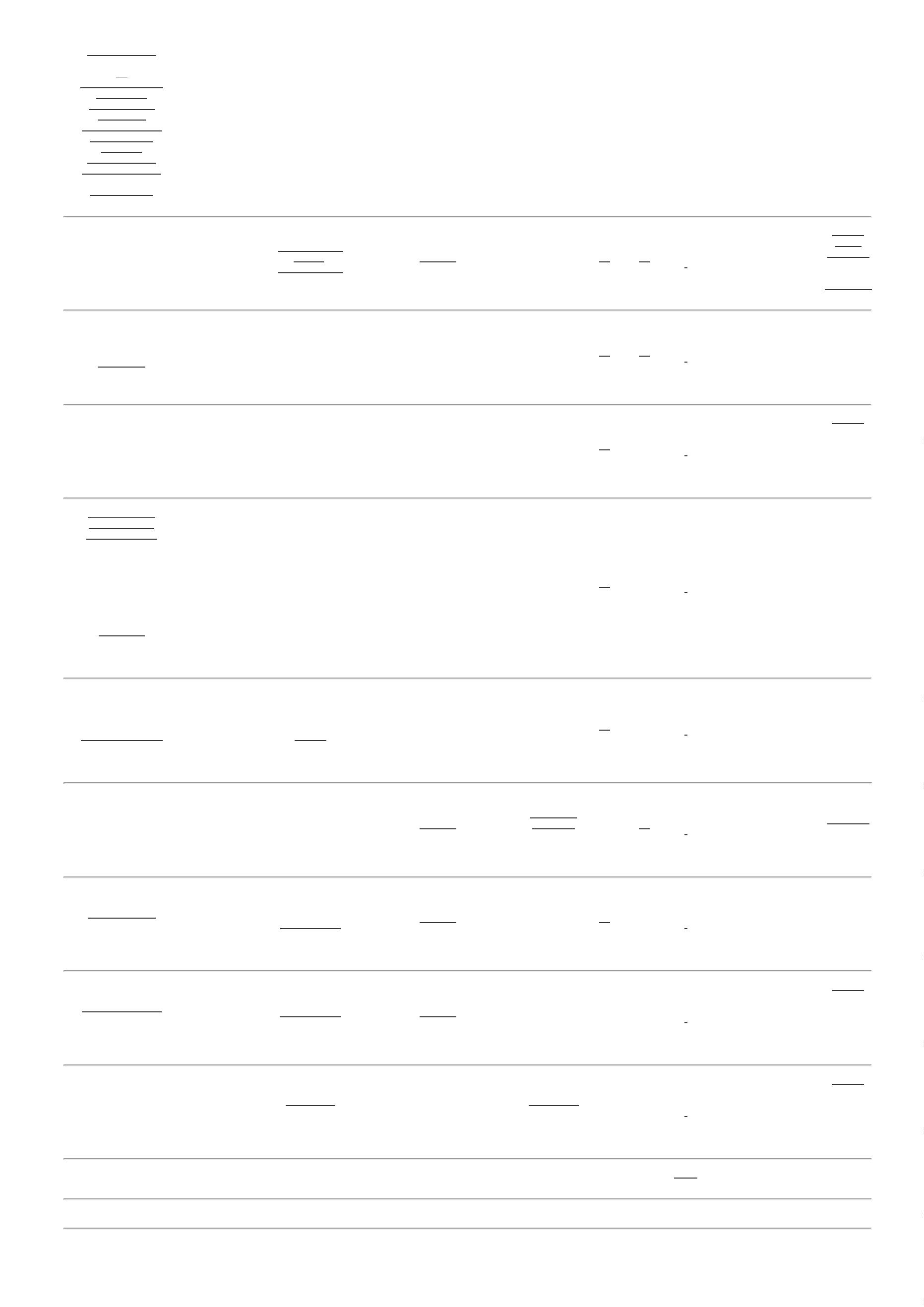 06/03/2024BionexoClique aqui para geração de relatório completo com quebra de páginahttps://bionexo.bionexo.com/jsp/RelatPDC/relat_adjudica.jsp5/5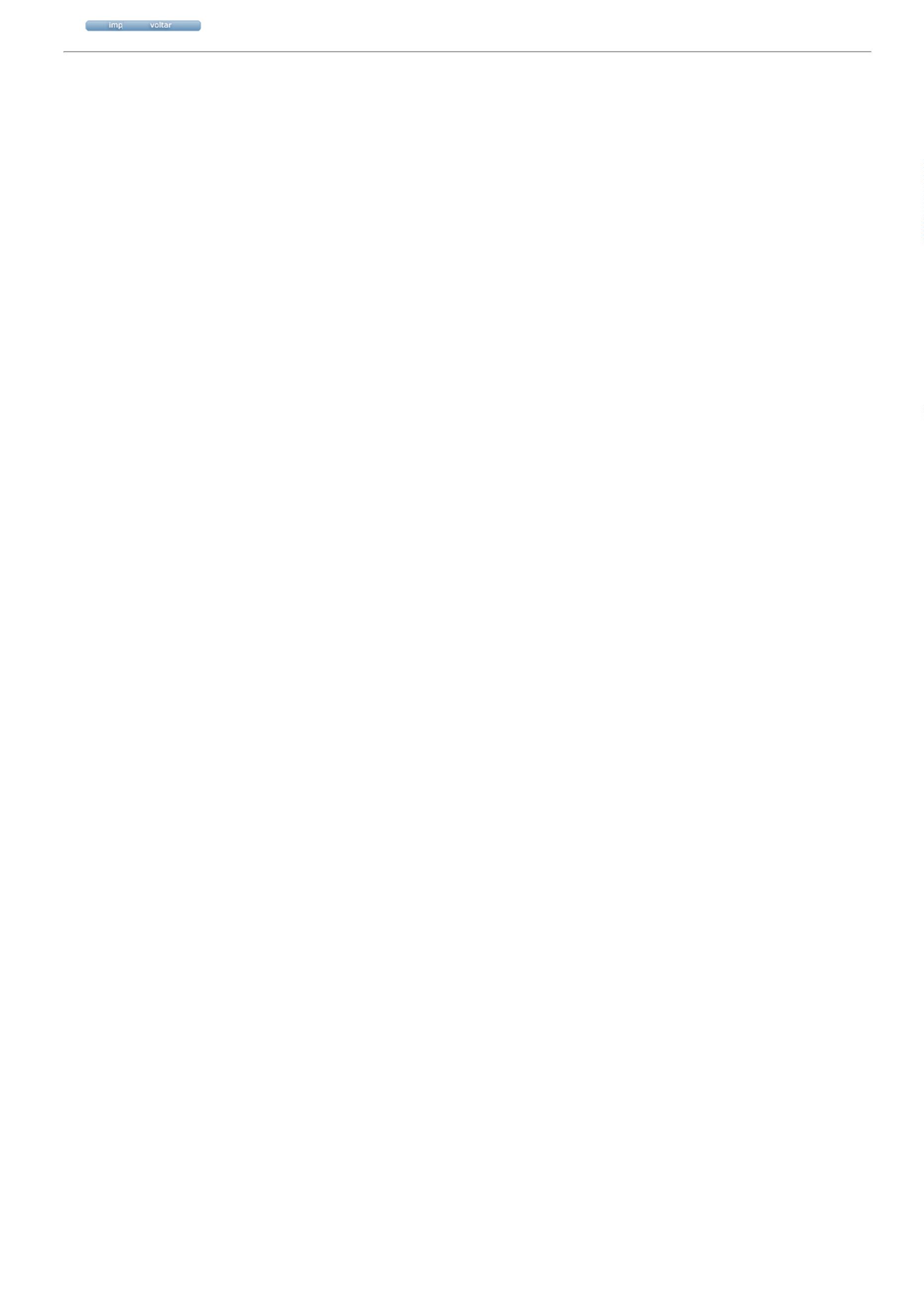 